  17-ое заседание двадцать седьмого созыва        ҠАРАР                                                                                           РЕШЕНИЕО состоянии пожарной безопасности на территории сельского поселения Ключевский сельсовет муниципального района Аскинский район Республики БашкортостанЗаслушав и обсудив информацию главы администрации Сельского поселения Селянин М.П., Совет Сельского поселения Ключевский сельсовет муниципального района Аскинский районРЕШИЛ:1. Информацию Главы Сельского поселения принять к сведению2. Работу, проводимую администрацией Сельского поселения Ключевский сельсовет, по организации работ по профилактике противопожарных требований среди населения, содержание пожарной помпы и организацию пожарной команды на территории Сельского поселения считать удовлетворительной.3. В дальнейшем администрации Сельского поселения принять все необходимые меры для поддержания пожарной помпы в исправном состоянии и не ослабить работы по профилактике противопожарных мероприятий на территории сельского поселения.ГлаваСельского поселения Ключевский сельсоветРеспублики Башкортостан	    М.П. Селянинс. Ключи	        15 июня 2017 года№ 92БАШҠОРТОСТАН РЕСПУБЛИКАҺЫАСҠЫН РАЙОНЫ   МУНИЦИПАЛЬ РАЙОНЫНЫҢ КЛЮЧИ АУЫЛ  СОВЕТЫ АУЫЛ  БИЛӘМӘҺЕ СОВЕТЫ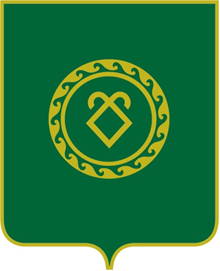 РЕСПУБЛИКА БАШКОРТОСТАНСОВЕТСЕЛЬСКОГО ПОСЕЛЕНИЯКЛЮЧЕВСКИЙ  СЕЛЬСОВЕТМУНИЦИПАЛЬНОГО РАЙОНААСКИНСКИЙ РАЙОН